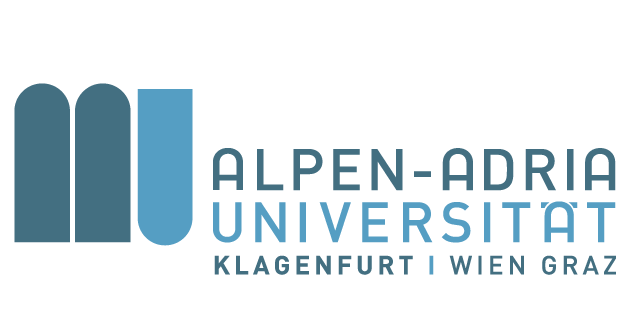 Bewerbung um ein Förderungsstipendium2. Tranche 2015An das	Eingangsstempel:Studienrektoratder Alpen-Adria-Universität KlagenfurtUniversitätsstraße 65-679020 KlagenfurtDas Bewerbungsformular darf nicht handschriftlich ausgefüllt werden und muss aus Überweisungsgründen in Papierform und in zweifacher Ausfertigung persönlich mit den restlichen Unterlagen im Studienrektorat eingereicht werden.Die E-Mail-Adresse und die Kontodaten müssen aus Benachrichtigungs- und Überweisungsgründen bis Dezember 2015 ihre Gültigkeit behalten.Ich bewerbe mich um ein Förderungsstipendium für die noch in Ausarbeitung befindliche Masterarbeit, Diplomarbeit oder Dissertation (Nichtzutreffendes bitte streichen!) zum Thema „_______________________________		 ____________________________________________________________________________________		“,welche von Frau / Herrn _________________________________________betreut wird. Das Ansuchen um Betreuung/Das Dissertationsvorhaben (bei Anträgen für das Doktorat „neu“) wurde am                        genehmigt. Folgende Unterlagen liegen dieser Bewerbung bei: Beschreibung der Arbeit		Finanzierungsplan mit spezifizierter KostenaufstellungGutachten der Betreuerin/des Betreuers zur geplanten Arbeit, zur Kostenaufstellung und zum StudienerfolgAktuelles StudienblattAllgemeine Bestätigung des Studienerfolges über sämtliche abgelegten Prüfungen (Studienerfolgsnachweis)ggf. Nachweis über die Gleichstellung gem. § 4 StudFG (für Staatenlose und Konventionsflüchtlinge)		ggf. Nachweis über allfällige Studienzeitverzögerungen gem. § 19 StudFG (bei Überschreitung der Studiendauer)Gleichzeitig verpflichte ich mich, bei Zuerkennung eines Stipendiums spätestens drei Monate nach Abschluss der Arbeit einen Bericht über die widmungsgemäße Verwendung und die Originalbelege der Rechnungen in der Höhe der Fördermittel im Studienrektorat vorzulegen. Ich erkläre, dass die Angaben auf dem Formular sowie die beigelegten Nachweise vollständig und richtig sind und die beantragten Kosten von keiner anderen Institution übernommen werden.......................................................			..............................................................	(Ort, Datum)		        (Unterschrift der/des Studierenden)